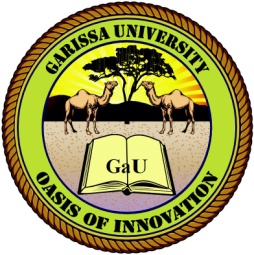 GARISSA UNIVERSITY UNIVERSITY EXAMINATION 2017/2018 ACADEMIC YEAR THREETHIRD SEMESTER EXAMINATIONSCHOOL OF BUSINESS AND ECONOMICS FOR THE DEGREE OF BACHELOR OF BUSINESS MANAGEMENTCOURSE CODE: BBM 362COURSE TITLE: BUSINESS RESEARCH METHODSEXAMINATION DURATION: 3 HOURSDATE: 08/08/18		                               TIME: 09.00-12.00 PMINSTRUCTION TO CANDIDATESThe examination has SIX (6) questionsQuestion ONE (1) is COMPULSORY Choose any other THREE (3) questions from the remaining FIVE(5) questionsUse sketch diagrams to illustrate your answer whenever necessaryDo not carry mobile phones or any other written materials in examination roomDo not write on this paperThis paper consists of TWO (2) printed pages               	please turn overQUESTION ONE (COMPULSORY) (a).	Labour Relations represent the relationship that exists between the employer and employee  in an industrial undertaking. Discuss the objectives of labour relations in an organization        [8 Marks] (b).	Explain the meaning and Scope of labour relations.			                                 [7 Marks] (c).	briefly discuss the causes of poor industrial relations and suggestions to improve it      [10 Marks]QUESTION TWO(a).	List the guidelines for handling grievances in an organization.	                               [10 Marks] (b).	Explain the duties of the government under the Industrial Relations Charter.                   [5 Marks]QUESTION THREE(a). 	Arbitration is a means of settling conflicts between parties, discuss its advantages within the labour and industrial undertakings.		                                                                   [10 Marks](b).	State the consequences of wrongful dismissal and reasons to warrant to dismissal	         [5 Marks]QUESTION FOUR(a).	Discuss the importance of collective bargaining.			                               [10 Marks](b).	Outline the legal criteria employers should follow before terminating employees.           [5 Marks]QUESTION FIVE(a).	In detail explain the requirements for a legal or protected strike.	                               [10 Marks](b).	List the consequences of poor communication and suggestions on how to overcome poor communication.						                                             [5 Marks]QUESTION SIX(a).	Outline and discuss the steps undertaken in a disciplinary action.	                               [10 Marks](b).	State the duties of an employee under the occupational safety and Health Act of 2007.										                                                         [5 Marks]